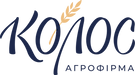  (код ЄДРПОУ 03754120)с. Пустоварівка Білоцерківського району                                                                                    Київської області у зв’язку з нестачею кадрів, просить допомоги в укомплектуванні вільних робочих місць, а саме: 1. Водії автотранспортних засобів категорії «В», «С», «СЕ»; 2. Трактористи;3. Механізатори сільськогосподарської техніки; 4. Оператори зерноочисних машин; 5. Оператори газових зерносушарок;6. Дояри; 7. Головний лікар ветеринарної медицини;8. Лаборанти (лабораторія мікробіологічних досліджень); 9. Лаборанти (лабораторія селекції зернових культур); 10. Начальник сторожової охорони;11. Сторож; 12. Підсобні робітники. Умови роботи: - заробітна плата від 15 000 грн до 35 000 грн; - надання повного соцпакету; - безкоштовне харчування (3-ох разове); - безкоштовне проживання (гуртожиток). Контактні особи:  заступник директора – Руслан ГІПТЕНКО, 0503149084; інспектор з кадрової роботи – Юлія ВОВКОТРУБ, 0990682123.